S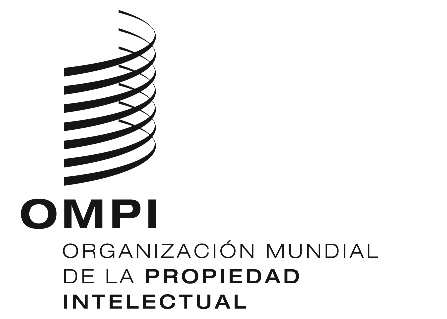 H/LD/WG/9/6ORIGINAL: INGLÉSFECHA: 15 DE DICIEMBRE DE 2020Grupo de Trabajo sobre el Desarrollo Jurídico del Sistema de La Haya para el Registro Internacional de Dibujos y Modelos IndustrialesNovena reuniónGinebra, 14 a 16 de diciembre de 2020Propuesta adicional de la delegación de los Estados Unidos de América relativa a las modificaciones de la Regla 5 del Reglamento ComúnDocumento preparado por la Oficina InternacionalEl Anexo del presente documento contiene una propuesta presentada por la delegación de los Estados Unidos de América para modificar la Regla 5 del Reglamento Común del Acta de 1999 y del Acta de 1960 del Arreglo de La Haya, además de las propuestas de modificaciones que figuran en el Anexo del documento H/LD/WG/9/3 Rev.  	[Sigue el Anexo]Reglamento Comúndel Acta de 1999 y del Acta de 1960del Arreglo de La Haya(texto en vigor el…)[…]CAPÍTULO 1	DISPOSICIONES GENERALES	[…]Regla 5Excusa de los retrasos en el cumplimiento de los plazos1)	)	[Limitación de la justificación] El incumplimiento de un plazo se excusará en virtud de esta Regla solo en caso de que la Oficina Internacional reciba las pruebas mencionadas en [...][Fin del Anexo y del documento]